Short - Term Assignment OfferThe Cyprus Agency of Quality Assurance and Accreditation in Higher Education (CYQAA) wishes to obtain your services as the Chair of an External Evaluation Committee (EEC) for the evaluation - accreditation process of higher education  of study in accordance with the provisions of Laws 136(I)/2015 to 35(I)/2019.Details of this task as well as the essential terms and conditions of this offer are cited here below. Should you wish to inquire further before responding, please feel free to do contact CYQAA either by e-mail or by phone. Time/duration of the assignment: The Council estimates that  () working days in Cyprus will be needed to accomplish the assigned task, from  to   , plus two (2) more days travelling from your country of origin to Cyprus and back (one before and one after the task). Remuneration: work allowance of four hundred euro (400 EUR) per working day in Cyprus work allowance of four hundred euro (400 EUR) for studying the material before the visit daily allowance (per diem) of one hundred fifty-five euro (155 EUR) covering accommodation, food and transportation within city limits for each working day spent in Cyprus, as following:  Accommodation (bed and breakfast) is covered up to 
ninety-three euro (93 EUR) per night, as well as, transportation from and to the airport.  An additional food allowance of sixty-two euro (62 EUR) per working day in Cyprus is provided.  If the day of departure coincides with a working day, the aforesaid allowance is reduced to thirty-eight euro and seventy-five cents 
(38.75 EUR). It is noted that an income tax of 10% is withheld from the total amount of parts 
(a) and (b).All personal expenses are covered/settled by the person accruing them prior to departure from Cyprus. Hotel bookings will be arranged by the CYQAA. Meeting room reservations as well as your transportation by taxi from and to Cyprus airport(s) will be arranged and paid by the Agency as soon as you send us your flight itinerary. The CYQAA also arranges and pays your taxi transportation outside city limits for the purpose of external evaluation site visits. All transport within Nicosia city limits is covered by you.CYQAA staff will also prepare and disseminate all information relevant to your task and help you communicate with the Council and the other members of your Committee.Travel:  Entry to and departure from the Republic of Cyprus can be done through the legally recognized airports of the Republic: Larnaca International Airport “Glafkos Clerides” (LCA) and Pafos International Airport (PFO).All travel arrangements from your residence in your country of origin to Cyprus and back must be arranged and paid by you. Note that CYQAA will reimburse only:Public transportation to and from the airport in your country of origin upon submitting the original receiptsEconomy round trip air fares upon submitting the relevant receipts.Please kindly note that your reimbursement for the above will be transferred to your preferred bank account, together with your remuneration stated in the previous section, by the Treasury of the Republic of Cyprus after the completion of the visit. The overall payment process usually takes approximately 
two (2)  months.If for whatever reason you do not receive your payment, please contact the Accounting Department at (+357) 22-800-779.Procedures:  Basic procedures are described in the above mentioned Laws. As well as in the “Guidelines for Members of the External Evaluation Committees”. Additional directives on procedures and other relevant details will be discussed by the committees in consultation with the Council of the CYQAA, as required. Procedures include examining applications submitted by the applicant(s) and site visits to the institutions concerned.  Statutory deadlines are adhered for the following actions:Drafting of the report by the EECForwarding of the report to the institution by CYQAAResponse on the report provided by the institutionForwarding of the institution’s response to the EEC when deemed necessary by the CouncilFeedback provided by the EEC on the institution’s responseAll of the above actions are core requirements of the external evaluation and the terms of reference.Association with the institution(s) under evaluation:  This Short Term Assignment Offer is valid only when the person contacted for participation in the EEC never had or has any financial, professional and/or personal association with the institution(s) under evaluation as indicated in the Statutory Declaration Confirming the Absence of any Conflict of Interest of the members of the External Evaluation Committees (Doc. Number: 600.3) signed by EEC members.Conclusion of Agreement: This Agreement can only be concluded if:The offer with its terms and conditions is accepted by the responding person and a letter of acceptance is sent to the Council.The Statutory Declaration Confirming the Absence of any Conflict of Interest of the members of the External Evaluation Committees 
(Doc. Number: 600.3) is signed by the responding person and sent to the Council.Personal Data Processing:By signing this contract, you acknowledge that CYQAA’s mission is to safeguard quality higher education for the society, which involves informing the public about the experts involved in external evaluation. Therefore, you agree to have your name, institution, and rank published in the External Evaluation Report on the Agency’s website.Additionally, by signing this contract you provide your consent to have your name, email address, professional profile, expertise, and external evaluation history recorded and maintained in CYQAA’s registry of experts.Furthermore, the following documents will be required for the conduct of financial transactions (payments):Permanent mailing addressBank document which contains the IBAN number and SWIFT code as well as the bank’s logo.(It is understood that no personal data such as transactions etc. should be displayed on the document.)Copy of identification card or passportThe documents will be used strictly and with duly confidentiality for payment purposes alone. CYQAA reserves the right to request, and the Chair/Members of the External Evaluation Committee agree to provide the Council of the CYQAA with additional feedback, information and/or clarifications with no additional remuneration.On the basis of the relevant legislation the CYQAA reserves the right to publish the External Evaluation Report on its website and the Chair/Members of the External Evaluation Committee provide their consent.Your early response to this offer will be much appreciated. 	Prof. Mary Koutselini - Ioannidou	Chair of the Council	οf the Cyprus Agency of Quality Assurance 	and Accreditation_____________________________________________________________________I agree with the abovementioned terms and conditions.Ref. Number:Telephone:(+357) 22-504-Fax:(+357) 22-504-392E-Mail://To:i.e. Professor Name SurnameFrom:  Prof. Mary Koutselini, Chair of the CYQAA CouncilExternal Evaluation Committee:TypeNameInstitutionReference NoTo:The Council of the Cyprus Agency of Quality Assurance and Accreditation in Higher EducationName:Date:Signature: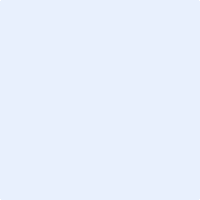 